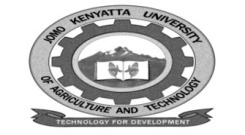 W1-2-60-1-6JOMO KENYATTA UNIVERSITY OF AGRICULTURE AND TECHNOLOGYUNIVERSITY EXAMINATIONS 2018/2019YEAR I SEMESTER II EXAMINATION FOR THE DEGREE OF BACHELOR OF BUSINESS AND OFFICE MANAGEMENT HED 2307:  POPULATION AND DEVELOPMENTDATE: AUGUST 2019                                                                               TIME: 2  HOURSINSTRUCTIONS:  Answer question one and any other two.QUESTION ONEa.	Write briefly on the history of population and development.			(5 marks)b.	Explain theories of population.							(10 marks)c.	Highlight on reasons for a lot of criticism on population models.		(5 marks)d.	Explain the challenges Kenya  has gone through in population growth and control in the 	last thirty years.								(10 marks)QUESTION TWODiscuss the causes of high fertility in developing countries.				(20 marks)QUESTION THREEExplain the consequences of high fertility in African  societies. 			(20 marks)QUESTION FOURa.	Describe the policy approaches  dealing with high population growth.b.	State the conflicting opinions against policy approaches.			(20 marks)QUESTION FIVEa.	Explain micro-economic household theory of fertility.b.	What are the causes of high  demand for children  in developing countries. 